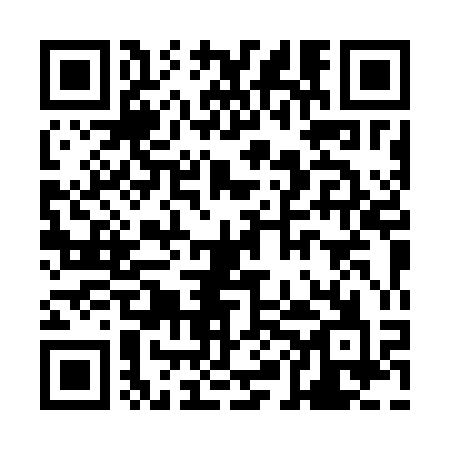 Ramadan times for Neutal, AustriaMon 11 Mar 2024 - Wed 10 Apr 2024High Latitude Method: Angle Based RulePrayer Calculation Method: Muslim World LeagueAsar Calculation Method: ShafiPrayer times provided by https://www.salahtimes.comDateDayFajrSuhurSunriseDhuhrAsrIftarMaghribIsha11Mon4:324:326:1512:043:155:545:547:3112Tue4:304:306:1312:043:165:565:567:3313Wed4:284:286:1112:043:175:575:577:3414Thu4:264:266:0912:033:185:595:597:3615Fri4:244:246:0712:033:196:006:007:3716Sat4:214:216:0512:033:206:026:027:3917Sun4:194:196:0312:023:216:036:037:4018Mon4:174:176:0112:023:226:056:057:4219Tue4:154:155:5912:023:226:066:067:4420Wed4:134:135:5712:023:236:076:077:4521Thu4:104:105:5512:013:246:096:097:4722Fri4:084:085:5312:013:256:106:107:4923Sat4:064:065:5112:013:266:126:127:5024Sun4:044:045:4912:003:266:136:137:5225Mon4:014:015:4612:003:276:156:157:5426Tue3:593:595:4412:003:286:166:167:5527Wed3:573:575:4211:593:296:176:177:5728Thu3:543:545:4011:593:306:196:197:5929Fri3:523:525:3811:593:306:206:208:0030Sat3:503:505:3611:593:316:226:228:0231Sun4:474:476:3412:584:327:237:239:041Mon4:454:456:3212:584:327:247:249:062Tue4:424:426:3012:584:337:267:269:073Wed4:404:406:2812:574:347:277:279:094Thu4:384:386:2612:574:347:297:299:115Fri4:354:356:2412:574:357:307:309:136Sat4:334:336:2212:574:367:327:329:157Sun4:304:306:2012:564:367:337:339:168Mon4:284:286:1812:564:377:347:349:189Tue4:254:256:1712:564:387:367:369:2010Wed4:234:236:1512:554:387:377:379:22